Вопросы:По вертикали:1. Первый день недели.Второй день недели.Третий день недели.Четвёртый день недели.Пятый день недели.Шестой день недели.По горизонтали:Седьмой день недели.2в5п т я3с1п о4ч т р7в о6ск рес е нь е н у н т и д е б и в ц а д б к е а е о р л т г ь а н и к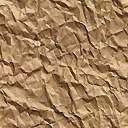 